6/5 Maths 								w/c 20th April 20203. Ratio & Proportion – Ratio and Fractions - ANSWERSLook at these circles.My group of circles is made up of 3 circles in total. There is 1 red circle and 2 blue circles. 1. What is the ratio of red circles to blue circles?2. What fraction of the group is red? In my group of __3___ circles, __1__ are red Look at this group of fruit.3. How many pieces of fruit are there altogether in the group? __10_4. How many bananas are there? __6_5. How many apples are there? _4__6. What is the ratio of bananas to apples? 6:4 or 3:27. What is the ratio of apples to bananas? 4:6 or 2:38. What fraction of the group is bananas?   or 9. What fraction of the group is apples?  or Look at these squares. 10. What is the ratio of yellow to blue? 3:511. What fraction is blue? 12. TRUE or FALSE – the fraction that is yellow is  Explain why. False – there are 8 equal parts to the picture. Therefore, any fraction should be           number of rednumber of blueThe ratio of red to blue is _1_:_2_The ratio of red to blue is _1_:_2_The fraction of the group that is red is  number of redThe fraction of the group that is red is  number of the whole group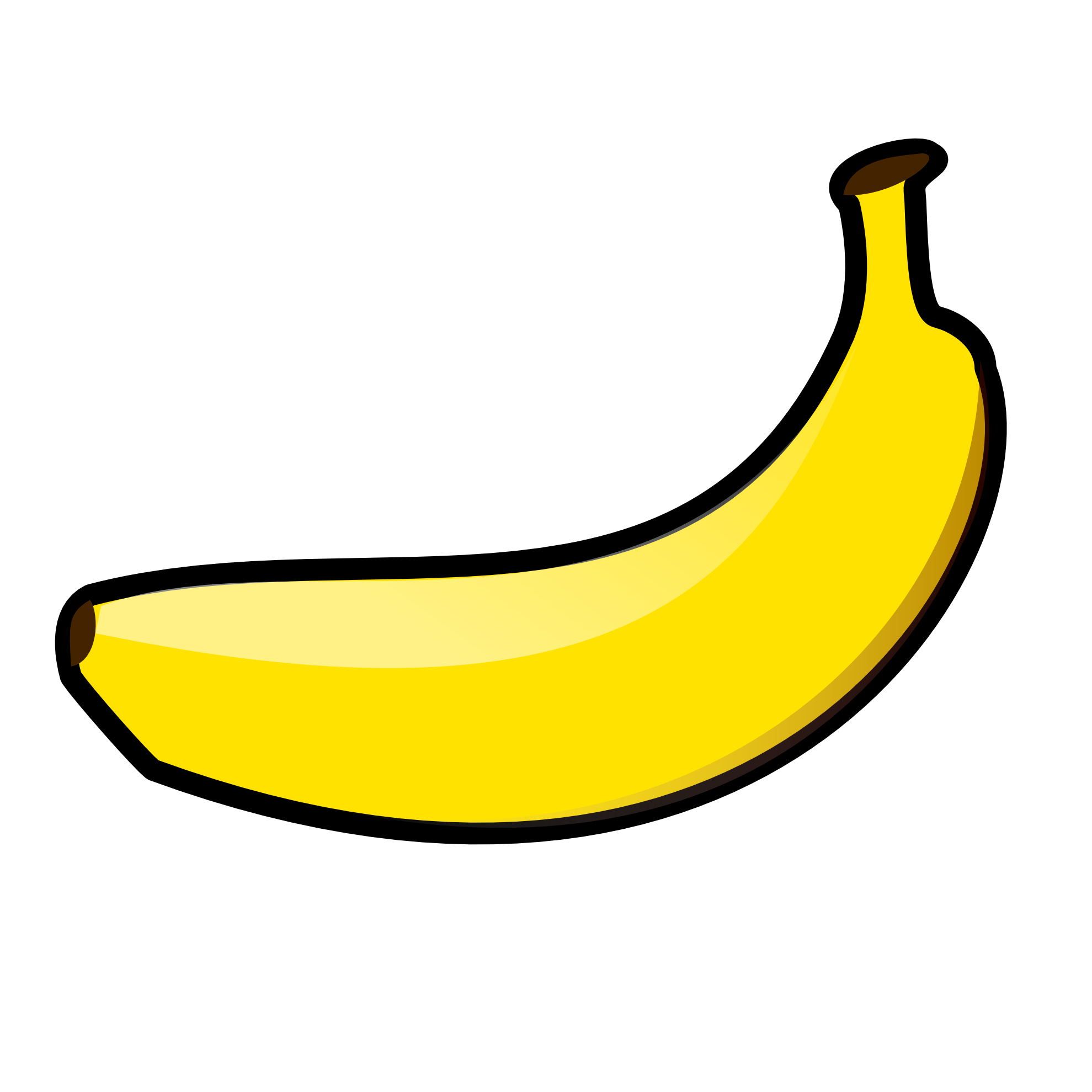 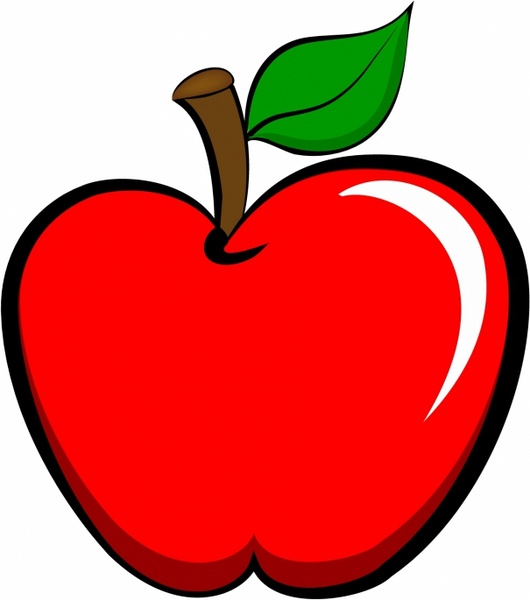 